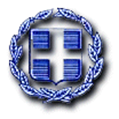 ΕΛΛΗΝΙΚΗ ΔΗΜΟΚΡΑΤΙΑΥΠΟΥΡΓΕΙΟ ΔΙΚΑΙΟΣΥΝΗΣ, ΔΙΑΦΑΝΕΙΑΣ &ΑΝΘΡΩΠΙΝΩΝ ΔΙΚΑΙΩΜΑΤΩΝΑθήνα, 14 Σεπτεμβρίου 2016Ανακοίνωση σχετικά με τις δηλώσεις του Δημάρχου ΩραιοκάστρουΟ Γενικός Γραμματέας Διαφάνειας και Ανθρωπίνων Δικαιωμάτων κ. Κωστής Παπαϊωάννου εκφράζει την έντονη ανησυχία του για πρόσφατη δημόσια τοποθέτηση του Δημάρχου Ωραιοκάστρου. Παράλληλα υπενθυμίζει την αυξημένη κοινωνική και ενδεχομένως ποινική ευθύνη δημοσίων λειτουργών σε περίπτωση υποκίνησης, πρόκλησης, διέγερσης ή προτροπής σε πράξεις ή ενέργειες που μπορούν να προκαλέσουν διακρίσεις, μίσος ή βία κατά προσώπου ή ομάδας προσώπων, που προσδιορίζονται με βάση τη φυλή, το χρώμα, τη θρησκεία, τις γενεαλογικές καταβολές, την εθνική ή εθνοτική καταγωγή, το σεξουαλικό προσανατολισμό, την ταυτότητα φύλου ή την αναπηρία, κατά τρόπο που εκθέτει σε κίνδυνο τη δημόσια τάξη ή ενέχει απειλή για τη ζωή, την ελευθερία ή τη σωματική ακεραιότητα των ως άνω προσώπων, σύμφωνα με το άρθρο 1 του Ν. 927/1979, όπως ισχύει.